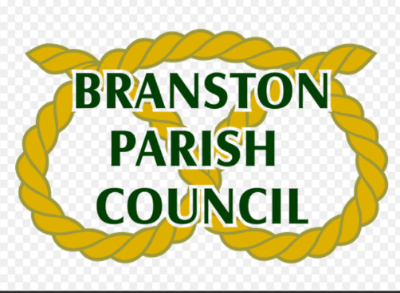 Branston Parish CouncilClerk/Proper OfficerMrs Kay Lear                                                                                                                                        	      Tel:   01283 533011 Email: clerkbranstonparishcouncil@gmail.com                       Website:  www.branstonparishcouncil.co.uk AGENDA EXTRA ORDINARY MEETINGAll members are summoned to attend Branston Parish Council Meeting Extra ordinary meeting to be held on Thursday, 4th February, 2021, commencing 6.00 p.m. via the platform zoomhttps://us02web.zoom.us/j/81802519730?pwd=TUJ2cnNRbExWZ0oyMW1oZFdubFBJdz09   Meeting ID: 818 0251 9730   Passcode: 139142APOLOGIES FOR ABSENCEDECLARATIONS OF INTEREST AND DISPENSATION REQUESTSCOMMUNITY ENGAGEMENT INITIATIVESPAVILIONCANTILEVER BASKET SWINGCllr Mike AckroydChairman – Branston Parish Council